Акция по безопасности дорожного движения
«Я жду тебя дома!»Уважаемые педагоги!Опорный центр по безопасности дорожного движения Красносельского района Санкт-Петербурга приглашает вас к участию в акции «Я жду тебя дома!» с целью привлечения внимания родительской общественности
к необходимости воспитания у детей культуры безопасного поведения
на дорогах.Время проведения акции: с 20 марта по 20 апреля.Условия проведенияДля принятия участия в акции
образовательному учреждению необходимо:1. Ознакомить родителей обучающихся с 10 элементарными правилами безопасного поведения на дороге.	 2. Разместить фотографии, сделанные родителями обучающихся, на сайте или в официальной группе образовательного учреждения ВКонтакте
с хэштегом #Яждутебядома#Красносельский район.3. Отправить ссылку с фотографиями в официальную группу «Штаб отрядов ЮИД Красносельского района СПб»: https://vk.com/public148713010.4. Отправить на почту: shtolnas@gmail.com до 20.04.2018 отчёты 
об участии в акции (форма отчёта – в приложении). Для принятия участия в акции
родителю необходимо:1. Ознакомиться с 10 элементарными правилами безопасного поведения на дороге.2. Проанализировать правила вместе со своим ребенком.3. Сделать фотографию с надписью: «Я жду тебя дома!» после проведенной беседы.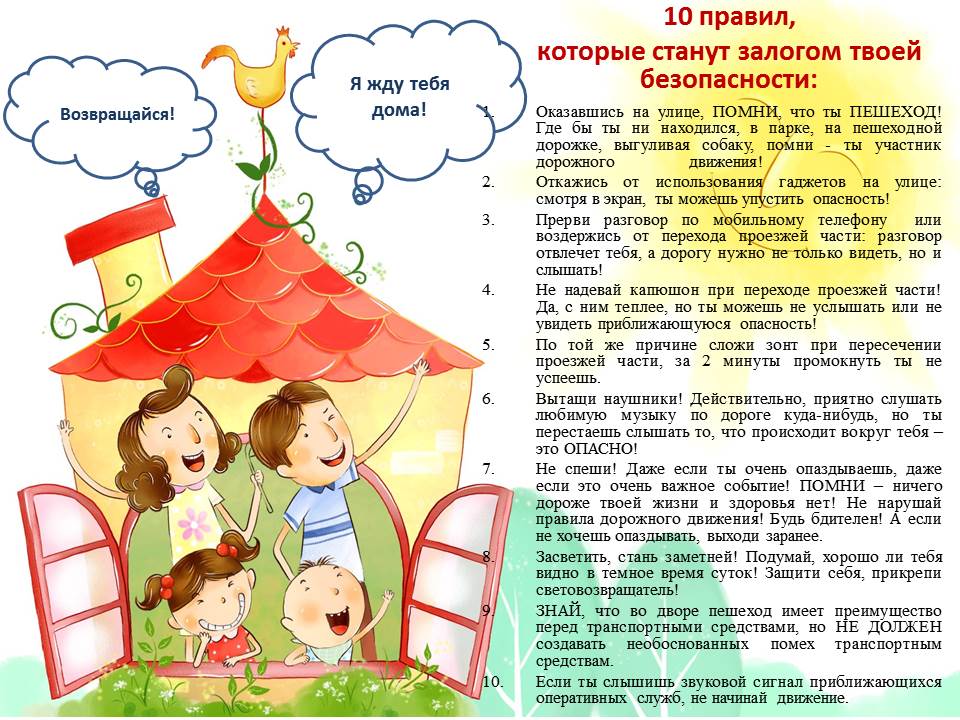 ПриложениеФорма отчета образовательного учреждения об участии 
в акции по безопасности дорожного движения «Я жду тебя дома»№ п/п№ ОУКол-во обучаемых, классКол-во родителейОбщее 
кол-во участников акцииРазмещение в сети ИНТЕРНЕТ (ссылка)Дата размещения